学业评价文档材料汇编__________________（课程）学业评价信息摘要开课学院：_________________课程负责人：_______________授课学期：_________________授课对象：_________________评价方案发布  （附件1：评价方案发布及内容留痕）发布时间：_______________发布方式：_______________发布详情摘要（构成及占比）：________________________________________________________过程考核：  （附件2：过程考核信息留痕）形式：______________________________过程考核摘要（主题、形式、结果、反馈等）：________________________________________________________________________________________________________________期末考核：双向明细表：（细化到知识点层面） （附件3：双向明细表）A、B卷样卷，配套“参考答案及评分标准”  （附件4：样卷、参考答案及评分标准）试卷审核人：_______________试卷难度：_________________试卷成绩：平均分：_______________优秀率（90分及以上）_______________不及格率（60分以下）_______________命题小组成员：  （附件5：考试工作流程单）负责人：_______________成  员：______________________________试卷印制：送印人：_______________取卷人：_______________保管人：_______________印制地点：是否教务处文印中心（是/否）如为否，印制地点：_______________阅卷评分：阅卷小组成员：负责人：_______________阅卷人：_______________核分人：_______________登分人：_______________阅卷流程：是否流水阅卷（是/否）    如为否，情况说明：______________________________监考记录  （附件6：监考记录表+考生签到表）试卷分析：  （附件7：试卷分析）含A、B卷原题重复率：_______________近三年试卷原题重复情况：重复题号：_________________题量重复率：_______________分值重复率：_______________认知层次分布：记忆：_______________理解：_______________应用：_______________错判率：__________________分析反馈情况：________________________________________________________________________________________________________________试卷存档：（附件8：试卷装订册）装订封存情况：（样卷、参考答案、顺序、空白卷、补考卷等）________________________________________________________________________________________________________________是否统一保管：（是/否）如为否，情况说明：______________________________成绩核查：是否及时反馈（是/否）如为否，情况说明：______________________________课程综合成绩分析  （附件9：成绩单）（附件10：成绩分析）（相关内容，请附支撑材料）课程负责人：（签字）________________附件3南京医科大学命题方案双向明细表附件5_________________（课程）考试工作流程单试卷命题小组：（2-3人）组长：组员：试卷阅卷小组：组长：阅卷人：登分人：核分人：（临时阅卷场所：                    ）试卷命题：我已按《南京医科大学全日制本科课程成绩评定于考试管理办法》和大纲要求，完成《___________》（课程）期末考试试卷命题及参考答案、评分标准的命制工作，并确认校验无误。签名：___________________组卷制卷：    我已汇总《___________》（课程）期末考试试卷命题，按照学校统一规定的试卷格式和要求完成试卷A+B的组卷制卷，完成参考答案和评分标准的编辑和排版，并确认校验无误。签名：___________________试卷审核我已完成《__________》期末考试试卷A+B（试卷+参考答案及评分细则）的审核，确认内容准确无误。并随机抽取其中的一份试卷作为常规考试用卷。签名：___________________试卷印刷：    我已将定稿试卷递交学校教务部门文印室送印，并及时取回。签名：___________________试卷保管：签名：___________________附件6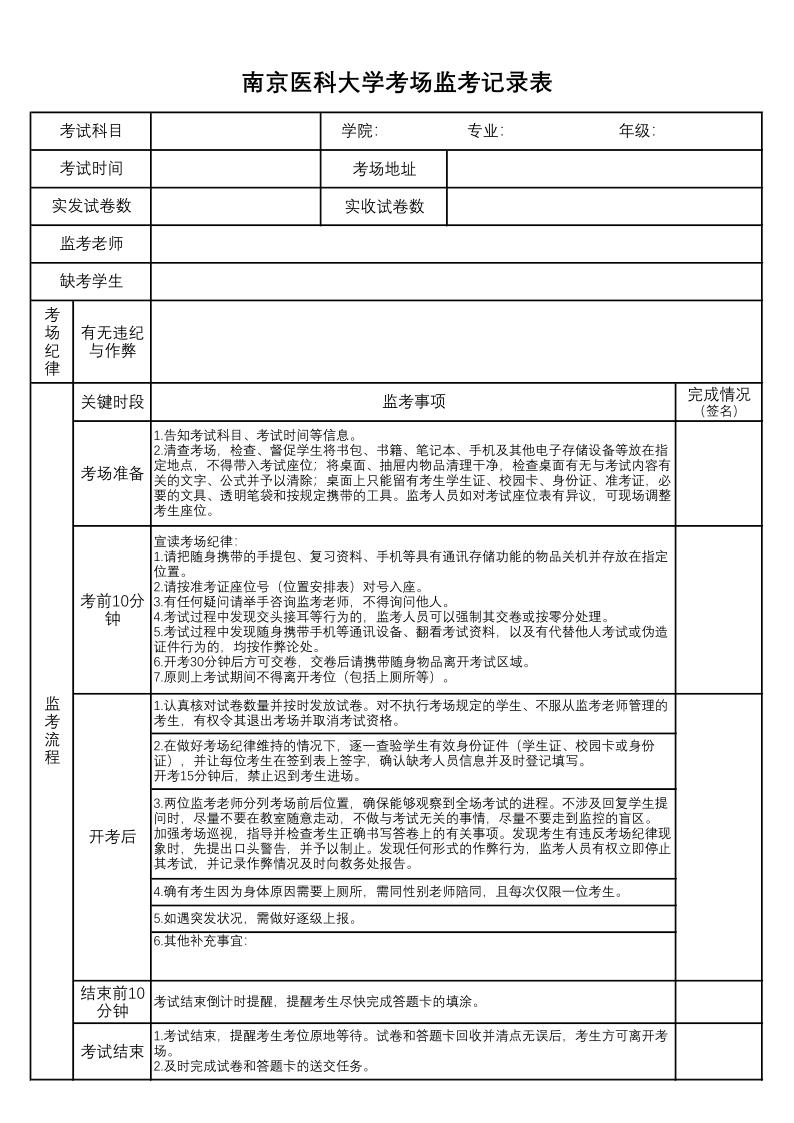 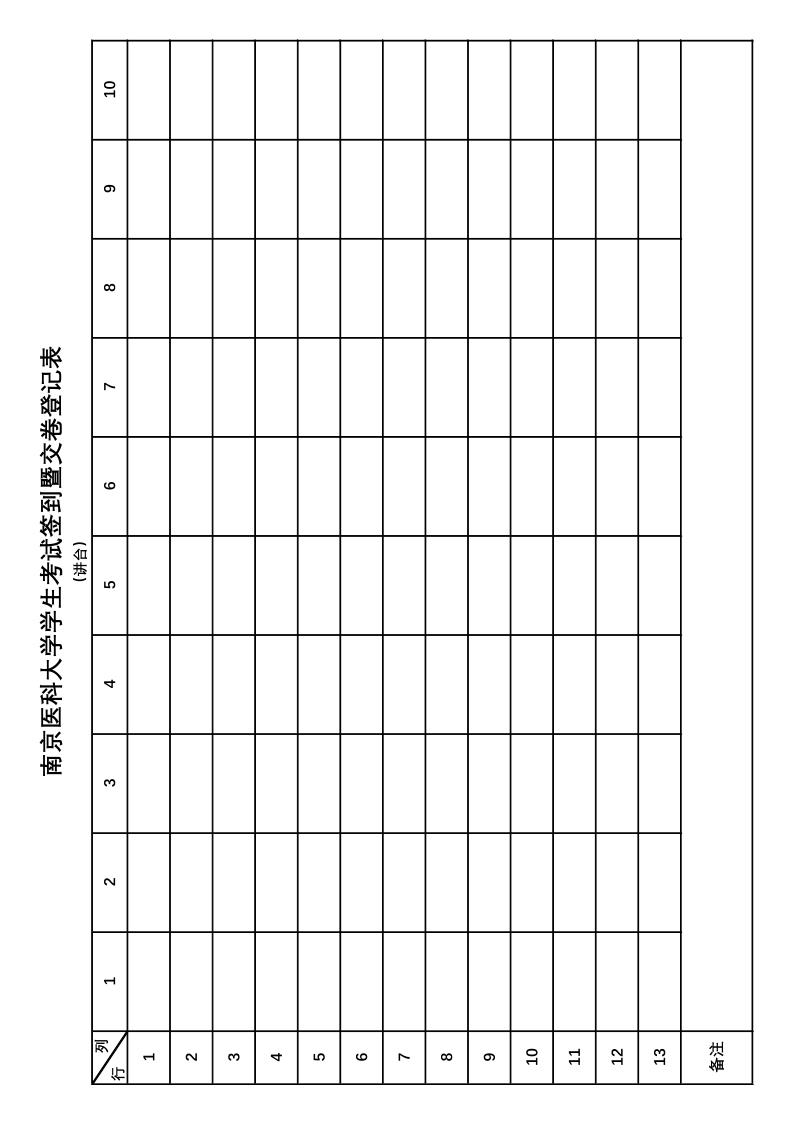 附件7南京医科大学本科教学课程试卷分析一、基本信息二、考生分布三、试卷总体情况四、成绩分布五、题型分布六、认知分布七、单题得分情况重点题目答题分析分析人签字：审核人签字：课程负责人签字：时间：序号项目备注摘要1评价方案方案详情，发布时间，发布方式2过程考核过程性支撑材料、评价标准等3双向明细表细化章节、知识点　4样卷、试卷参考答案及评分标准AB卷，有评分细则、得分点等5考试工作流程单6监考记录+考生签到表7试卷分析8试卷装订册样卷、常规卷、补考卷规范模板，重复率分析，阅卷签名、留痕等9成绩单系统导出10成绩分析参考教务系统分析报表展开分析考试内容（知识单元）分布分布考试目标（认知层次）考试目标（认知层次）考试目标（认知层次）考试目标（认知层次）考试目标（认知层次）考试目标（认知层次）题型题型学时分值记忆记忆理解理解应用应用选择选择题量分值题量分值题量分值题量分值学年学期课程课程编号课程负责人考试方式机考□  笔试□  操作□  论文□  面试□  其他 ____________机考□  笔试□  操作□  论文□  面试□  其他 ____________机考□  笔试□  操作□  论文□  面试□  其他 ____________机考□  笔试□  操作□  论文□  面试□  其他 ____________机考□  笔试□  操作□  论文□  面试□  其他 ____________命题负责人命题组成员送印保管人阅卷人登分人核分人应考人数实考人数缺考人数缺考学生学院年级专业班级人数备注（重修、补修等）平均分试卷信度试卷难度<6060-6970-7980-89≥90作弊人数百分比题型A1A2A3A4B填空简答案例分析其他题量分值难度区分度认知层次记忆理解应用题量分值难度区分度题号12345678910标准分实得分难度区分度认知层次题号1112131415…………………………标准分实得分难度区分度认知层次近三年重复试题题号重复试题题量百分比重复试题总分值百分比题号答题分析（认知层次；整体应答通过率、难度、区分度；教、学层面分析存在的问题等）…………问题总结反馈对象反馈途径改进措施改进成效备注